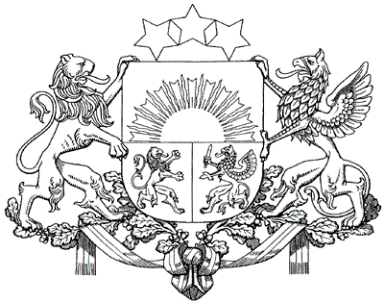 LATVIJAS REPUBLIKAS FISKĀLĀS DISCIPLĪNAS PADOMEReģ.nr. 90010248231; Smilšu ielā 1-512, Rīgā, LV-1919tālrunis: (+371) 6708 3650; e-pasts: info@fdp.gov.lv; mājaslapa: http://fdp.gov.lvPieņemtsFiskālās disciplīnas padomes sēdē Nr. 4(30)2018. gada 20. septembrīProtokols Nr. 4, 4.1§FISKĀLĀS DISCIPLĪNAS PADOMES DARBĪBAS STRATĒĢIJA2019.-2021. GADAMRīga, 2018Ievads"Fiskālās disciplīnas padomes darbības stratēģija 2019.-2021. gadam" (turpmāk – stratēģija) ir vidēja termiņa politikas plānošanas dokuments, kas izstrādāts saskaņā ar Ministru kabineta 2015. gada 28. aprīlī apstiprinātajā  instrukcijā  Nr. 3 "Kārtība, kādā izstrādā un aktualizē institūcijas darbības stratēģiju un novērtē tās ieviešanu" minētajām prasībām.Stratēģija ir izstrādāta, lai efektīvi nodrošinātu Fiskālās disciplīnas likuma (turpmāk – FDL) noteiktās funkcijas un uzdevumus, kā arī Padomes plānošanas dokumentu noteiktos mērķus. Stratēģijas uzdevums ir veicināt visu Padomes locekļu un darbinieku iesaistīšanu izvirzīto mērķu sasniegšanā.Stratēģija nosaka Padomes mandātu, vīziju, misiju, vērtības un stratēģiskās prioritātes, lai nodrošinātu Padomes aktīvu un pilntiesīgu dalību Eiropas Savienības (turpmāk – ES) neatkarīgo fiskālās disciplīnas iestāžu attīstībā, vienlaikus veicinot fiskālās disciplīnas nodrošināšanu Latvijā. Stratēģija nosaka darbības virzienus un to mērķus, uzdevumus, rezultātus un rezultatīvos rādītājus perodā no 2019. gada līdz 2021. gadam, kuru ietvaros Padome plāno un organizē darbu, ņemot vērā pieejamo finansējuma apjomu un stratēģijas aptverto laika periodu. Pamatojoties uz stratēģijā noteiktajām vidēja termiņa prioritātēm, ik gadu tiek izstrādāts Padomes darba plāns, kas satur informāciju par konkrētiem pasākumiem, kas vērsti uz stratēģijā izvirzīto mērķu sasniegšanu.Padomes ilgtermiņa stratēģija ir saistīta ar tālredzīgu, proaktīvu darbību, neskatoties uz FDL noteikto Padomes mandāta konservatīvo raksturu. Saīsinājumi1. Padomes vīzija, misija, vērtības un prioritātesAtbilstoši noteiktajam FDL III nodaļā Fiskālās disciplīnas uzraudzība, Padome ir neatkarīga koleģiāla institūcija, kas tika izveidota FDL ievērošanas uzraudzībai. Padomes galvenā kompetence ir saistīta ar fiskālās disciplīnas novērtējumu, kā arī viedokļa sniegšanu citos ar fiskālo politiku un makroekonomikas attīstību saistītajos jautājumos.2. Padomes atbildības jomasAtbilstoši FDL un VPS noteiktajam, Padome atbild par:FDL noteikto fiskālo nosacījumu ievērošanas uzraudzību VTBIL un gadskārtējā valsts budžeta projekta sagatavošanā, šo likumu izpildē un grozījumu sagatavošanā;Bilances nosacījuma un izdevumu pieauguma nosacījuma piemērošanas pareizības pārbaudi, tai skaitā veicot neatkarīgu potenciālā IKP un nominālā IKP novērtējumu un strukturālās bilances aprēķinu;FDL nosacījumu ievērošanas uzraudzību gadskārtējā valsts budžeta likuma izpildē, pašvaldību konsolidētā budžeta un atvasinātu publisku personu budžetu summāro fiskālo rādītāju atbilstību prognozētajām vērtībām;Viedokļa sagatavošanu par pieļaujamo atkāpi no bilances nosacījuma ekonomikas nopietnas lejupslīdes laikā;Viedokļa sagatavošanu par FNR apjoma atbilstību valstī pastāvošajiem fiskālajiem riskiem;Uzraudzības ziņojuma un, ja nepieciešams, neatbilstības ziņojuma sagatavošanu;Viedokļa sagatavošanu, informējot Saeimu un valdību citos fiskālās politikas un makroekonomiskās attīstības jautājumos, ja atzīst tos par būtiskiem FDL normu ievērošanai;FM makroekonomikas prognožu apstiprināšanu divas reizes gadā – SP izstrādes laikā un gadskārtējā valsts budžeta un VTBI izstrādes laikā;Starpziņojuma (viedokļa) sagatavošanu par SP;Padome novērtē un analizē valsts fiskālās politikas ilgtspējas analīzi, lai sagatavotu FDL noteiktos ziņojumus.3. Padomes sadarbība3.1. Sadarbība LatvijāPadome organizē sadarbību Latvijā atbilstoši savām kompetences jomām. FDL 28. panta devitās daļas 2. punkts dod tiesības Padomei pieprasīt un saņemt no valsts institūcijām Padomes uzdevumu izpildei nepieciešamo informāciju.Padomes galvenais sadarbības partneris ir FM, palīdzot izstrādāt un ieviest atbildīgu fiskālo politiku. Padome arī cieši sadarbojas ar Latvijas Banku un citām valsts institūcijām savu funkciju izpildei.Padomes uzdevumu izpildei galvenie informācijas avoti ir CSB, Valsts kases, VID, kā arī FM, Finanšu un kapitāla tirgus komisijas un Latvijas Banka.3.2. Starptautiskā sadarbībaPadomes starptautiskā sadarbība galvenokārt ir saistīta ar citu NFI loku un EK. Sadarbība ir lielākoties orientēta uz vienotas izpratnes veidošanu par ES Stabilitātes un izaugsmes pakta, kā arī Budžeta pakta īstenošanai. NFI organizē savu sadarbību gan neformālā līmenī, kuru lielākoties koordinē prezidējošās NFI kolēģi, gan formālā līmenī, kuru vada EK Ekonomikas politikas direktorāts. 2015. gada 11. septembrī tika noslēgts līgums starp neatkarīgajām fiskālajām iestādēm, tādejādi nostiprinot juridiski esošo neformālo sadarbības modeli.2016. gada 19. oktobrī tika izveidota neatkarīga padomdevēja institūcija Eiropas Fiskālā padome, kas turpina izstrādāt vienotus principus fiskālās disciplīnas jomPadome stratēģijas periodā neparedz uzņemties papildu iniciatīvas starptautiskās sadarbības ietvaros. 4. Padomes funkcijas citu valstu NFI kontekstā4.1. Padomes funkcijas atbilstoši ESAO4.2. Padomes funkcijas atbilstoši EK4.1. un 4.2.tabulās doto matricu pašnovērtējumi ir fiksēti 2018. gada 3. septembrī, un ikgadēji pārskatot Padomes stratēģiju, tiks atjaunoti arī attiecīgie pašnovērtējumi. 5. Padomes virsmērķi un darbības virzieniAtbilstoši Padomes mandātam, Padomei ir trīs virsmērķi: (1) gadskārtējā valsts budžeta un vidēja termiņa budžeta ietvara plānošanas uzraudzība un (2) gadskārtējā valsts budžeta ieviešanas uzraudzība, kā arī (3) minimālās plānojamās vispārējās valdības budžeta strukturālās bilances koriģēšanas mehānisma uzraudzība. Virsmērķu sasniegšanu nodrošina Padomes definētie darbības virzieni.Turpinājumā katrs darbības virziens tiek apskatīts detalizēti, savukārt pētniecības prioritātes minētas stratēģijas 6.nodaļā.5.1. Darbības virziens: skaitlisko nosacījumu novērtējums5.2. Darbības virziens: fiskālo risku novērtējums5.3. Darbības virziens: makroekonomikas prognožu apstiprināšana5.4. Darbības virziens: budžeta izpildes monitorings5.5. Darbības virziens: Latvijas valsts budžeta likuma un VTBI likuma izpildes monitorings5.6. Darbības virziens: "Līdzekļi neparedzētiem gadījumiem" monitorings5.7. Darbības virziens: VTBI likuma izpildes novērtējums6. Padomes darbības nodrošinājums6.1. Padomes organizatoriskā struktūraPadomi 2014.-2015. gadā veidoja seši Padomes locekļi un Padomes sekretārs. Lai stiprinātu Padomes kapacitāti  tiek paplašināts Padomes sekretariāts līdz četriem pilna laika darbiniekiem. 2016.-2018. gadā Padome sastāv no sešiem Padomes locekļiem un Padomes sekretariāta, kas ir Padomes tiešā pakļautībā. 2019.-2021. gadā Padomes struktūru plānots saglabāt nemainīgu.Padomes locekļus apstiprina Saeima atbilstoši FDL noteiktajam. Saeima 2013. gada 19. decembrī apstiprināja sešus Padomes locekļus atbilstoši FDL 22. pantam un FDL Pārejas noteikumu 9. punktam ar sešu gadu darbības pilnvaru termiņu: Jāni Plato, tā laika Finanšu ministra ārštata padomnieku; Ingaru Eriņu, Rīgas Tehniskās universitātes kancleru un Ulo Kāsiku, Igaunijas Centrālās bankas vice prezidentu, un uz trīs gadu darbības pilnvaru termiņu: Inesi Feiferi, biedrības "Krājaizdevu apvienība" valdes priekšsēdētāju; Mārtiņu Kazāku, akciju sabiedrības "Swedbank" Latvija galveno ekonomistu un Mortenu Hansenu, Rīgas Ekonomikas augstskolas Ekonomikas departamenta vadītāju. 2015. gada 23. aprīlī Inesis Feiferis pēc paša vēlēšanās izbeidza darbu Padomē un 2015. gada 3. septembrī par Padomes locekli tika apstiprināts publisko finanšu eksperts Andžs Ūbelis ar sešu gadu darbības pilnvaru termiņu. 2018. gada 06.septembrī Mārtiņš Kazāks pēc paša vēlēšanās izbeidza darbu Padomē un 2018. gada 11.oktobrī par Padomes locekli tika apstiprināta Eiropas Komisijas pārstāvniecības Latvijā vadītāja Inna Šteinbuka ar sešu gadu darbības pilnvaru termiņu.Atbilstoši FDL 26. pantam, Padome tās pirmajā sēdē 2014. gada 25. februārī par Padomes priekšsēdētāju ievēlēja Jāni Plato un par Padomes priekšsēdētāja vietnieku Ingaru Eriņu. 2015. gada 29. maijā Padome apstiprināja tās darbības nolikumu un nodibināja divas darba grupas – (1) Potenciālā un nominālā iekšzemes kopprodukta novērtējuma darba grupu, par tās vadītāju izvirzot Mārtiņu Kazāku un par darba grupas locekļiem nosakot – Mortenu Hansenu un Ulo Kāsiku, (2) Fiskālā nodrošinājuma rezerves apjoma atbilstības novērtējuma darba grupu, attiecīgi par vadītāju izvirzot Jāni Plato un tajā kopš 2015. gada 1. decembrī strādā arī Ingars Eriņš un Andžs Ūbelis. Mārtiņam Kazākam pārtraucot darbu Padomē un Potenciālā un nominālā iekšzemes kopprodukta novērtējuma darba grupā, 2018.gada 28.novembrī Potenciālā un nominālā iekšzemes kopprodukta novērtējuma darba grupā darbu uzsāk Inna Šteinbuka. Kā darba grupas vadītājs tiek izvirzīts Padomes loceklis Mortens Hansens un par darba grupas locekļiem noteikti– Inna Šteinbuka un Ulo Kāsiks.2015. gada 1. decembrī Padome atjaunoja tās darbības nolikumu, ar mērķi nostiprināt Padomes sekretariāta darbību.Padomes sekretariāts nodrošina Padomes atbalsta funkcijas. Padomes sekretārs atbild par skaitlisko nosacījumu novērtēšanu un ir Padomes kā iestādes administratīvais vadītājs.Padomes makroekonomikas eksperts veic makroekonomikas prognožu izstrādi un valsts makroekonomikas prognožu un izlaižu starpību novērtēšanu.Padomes fiskālo risku eksperts veic fiskālā nodrošinājuma rezerves apjoma novērtēšanu un ar to saistīto risku izpēti.Padomes ekonomists veic Padomes sekretāra asistenta pienākumus, sniedzot atbalstu Padomes sekretāram kā analītiskos tā administratīvos jautājumos.6.2. Padomes kontroles sistēma6.2.1. Iekšējā kontroles sistēmaPar Padomes iekšējā kontroles sistēma balstās uz risku vadības un ieguvumu vadības plāniem, kas pilnveido Padomes mērķu noteikšanas un sasniegšanas procesus. 2015. gada 30. jūnijā tika apstiprināta minēto plānu pirmā versija. Katra gada decembra mēnesī tiek pārskatīts risku un ieguvumu vadības plāns.6.2.2. Padomes pašnovērtējums un iestāžu savstarpējais novērtējumsViens no būtiskākajiem kontroles sistēmas instrumentiem ir pašnovērtējums pēc ESAO principiem, kas tika īstenots 2016. gada 2. februārī, un citas neatkarīgas fiskālās disciplīnas iestādes ārējs novērtējums, kuru tiek plānots īstenot tuvāko trīs gadu laikā (2021. gadā). 6.3. Padomes sekretariāta cilvēkresursiVisiem Padomes sekretariāta darbiniekiem ir augstākā akadēmiskā vai augstākā profesionālā izglītība (ekonomikā – 3 darbiniekam; tiesību zinātnēs – 1 darbiniekam). Trīs darbiniekam ir maģistra grādi, vienam darbiniekiem ir doktora grāds.Padomes sekretariāts regulāri paaugstina kapacitāti, nodrošinot darbiniekiem apmācību kursus. Pamatojoties uz darbinieku ikgadējā darbības novērtēšanas rezultātā identificētajām mācību vajadzībām, un Padomes resursu ietvaros tiek nodrošinātas prioritārās mācību vajadzības. Padomes personāls regulāri paaugstina kapacitāti Apvienotā Vīnes institūta un citu organizatoru piedāvātajos apmācību kursos Latvijā un ārvalstīs. Padomes iekšējās komunikācijas sistēma ir pietiekama, jo darbs norit trīs savienotās telpās. Interneta datu bāze nodrošina nepārtrauktu darba materiālu pieejamību arī ārpus biroja telpām.6.4. Padomes informācijas sistēmu un materiāltehniskais nodrošinājumsPadomes darba procesu atbalstam tiek izmantotas jaunākās mūsdienu informācijas tehnoloģijas (turpmāk – IT), kuru pastāvīgu darbību nodrošina FM Finanšu un darbības nodrošinājuma departamenta Informātikas nodaļa, kas arī nodrošina IT atbalstu IT problēmu gadījumos. Darbu datu bāzes ir "MS Office 365", kas strādā nepārtrauktas pieejamības režīmā internetā. Lai nodrošinātu precīzu kofidencialitātes prasību izpildi, "MS Office 365" datu bāzes darbojas ierobežotas pieejamības režīmā. Padome nodrošina informācijas atspoguļojumu savā interneta mājaslapā.Padomes "MS Office 365" un mājaslapas vide ir novērtēta atbilstoši Informācijas sistēmas drošības risku analīzes noteikumiem, kā arī  veikti preventīvi pasākumi risku novēršanai.6.5. Komunikācijas stratēģija atbilstoši Eiropas SemestrimLai Padome pilnvērtīgāk iekļautos kopējā budžeta plānošanas kalendārajā plānā, ir svarīgi saskaņoti sadarboties ar pārējiem budžeta plānošanas un izstrādes procesā iesaistītajiem. Komunikācijas stratēģija, kas atbilst Eiropas semestra laika plānam, ir būtisks priekšnosacījums šādas sadarbības nodrošināšanai. 2016. gada 2. septembrī tika apstiprināta Padomes komunikācijas stratēģija 2017.-2019. gadam. 6.6. Pētījumu metodikaPētījumi tiek veidoti, izmantojot vispārpieņemtās zinātniskā darba kvalitatīvās un kvantitatīvās analīzes metodes. Padomes pētījumi balstīti mūsdienu ekonomikas zinātnes pamatnostādnēs par starptautisku tirgus ekonomiku, makroekonomiku, un finanšu vadību demokrātiskas valsts pārvaldes vidē.Padomē veikto pētījumu datu avoti ir publiski pieejami vai ierobežotas informācijas datu avoti. Atkarībā no pētījuma temata padomes eksperti izmanto šādus datu  avotus: Publiski pieejamās datu bāzes: Latvijas Centrālā statistikas pārvalde; Latvijas Banka; Valsts ieņēmumu dienests; Valsts kase; Eiropas Komisijas datubāzes Eurostat un AMECO; Starptautiskā Valūtas Fonda datu bāzes;  Ekonomiskās sadarbības un attīstības organizācija; Pasaules Banka u.c..Normatīvie akti: Latvijas Republikas likumi likumprojekti, MK lēmumi, Eiropas Savienības direktīvas, regulas, līgumi, EK rekomendācijas u.c.Ierobežotas pieejamības informācija: dati, kuri Padomē tiek saņemti no Finanšu ministrijas; Valsts Kases; Labklājības ministrijas; Ministru Kabineta; Eiropas Komisijas u.c..Zinātniski pētījumi un raksti: pētījumi, kurus veikušas citu valstu fiskālās Padomes, akadēmiski pētījumi, monogrāfijas un zinātniski raksti.Latvijas un starptautiski periodiskie preses izdevumi: atbilstoši tematikai žurnāls Kapitāls, Dienas Bizness, Forbes Latvija, The Economist, Fiancial Times u.c. Padomes veiktie pētījumi tiek veikti izmantojot tās rīcībā esošos materiāli tehniskos resursus t.sk. programmnodrošinājumu aprēķinu veikšanai MS Excell, EViews 10, MatLab un R.Pētījuma pārskatu veido atskaites, atsevišķa raksta vai rakstu krājuma, powerpoint prezentācijas formā, kas pēc nepieciešamības papildināms ar pielikumiem excell.Izstrādājot pētījumu, Padomes locekļi sadarbībā ar Padomes ekspertiem, ievēro 1. tabulā definēto pētījuma izstrādes procesu. 1. tabulaPētījuma organizācija un galvenie progresa posmi6.7. PĒTĪJUMU PRIORITĀTES  Padome ikgadēji nosaka galvenās tēmas, uz kurām tiks likts uzsvars turpmākajā periodā.  Pētījumi tiek veikti atbilstoši gadskārtējiem Padomes pētniecības plāniem un prioritātēm, kas apstiprināta ar Padome locekļu ierosinājumu un balsojumu.6.7.1. 2019. GADĀ: UZLABOT ESOŠĀ MANDĀTA IZPILDES KVALITĀTI Plānotais nodevums ir pilnveidota skaitlisko nosacījumu dinamikas analīze, fiskālo risku kvantificēšanas jautājums 6.7.2. 2020. GADĀ: VALSTS BILANCES NOVĒRTĒJUMS Plānotais nodevums ir nodrošināts novērtējums valsts kopējai bilancei, t.sk. uzņemtajām saistībām pensiju jomā. Notikušās un turpmākās Nodokļu reformas fiskālā ietekme. 2017. gada nodokļu reformas rezultātu novērtējums  un  rekomendācijas nākamās nodokļu reformas plānošanai.Fiskālā ilgtspēja (valsts parāda apmēri ilgtermiņā atkarībā no dažādām attīstības stratēģijām un apstākļiem salīdzinājumā ar EK Ageing Report) Fiskālo un makroekonomisko prognožu precizitāte (salīdzinātas prognozētās vērtības ar faktiskā izpildi) Politikas prioritāšu fiskālās ietekmes vērtējums 2021.gada budžeta projektā7. Padomes budžeta programmaPadomes darbība tiek finansēta no valsts budžeta līdzekļiem.Padomes darbība un funkcijas 2019.-2020.  gadā plānots nodrošināt atbilstoši vidēja termiņa budžeta ietvaram 2018.-2020. gadam Finanšu ministrijas budžeta apakšprogrammā 29.00.00 "Fiskālās disciplīnas padomes darbības nodrošināšana" 196 563 eiro apmērā. 8. Stratēģijas izpildes monitoringsPārskats par stratēģijas izpildi tiks sagatavots un iekļauts Padomes publiskajā gada pārskatā normatīvajos aktos noteiktajā kārtībā. Stratēģiju pārskata, precizē un aktualizē normatīvajos aktos noteiktajā kārtībā.CSBCentrālā statistikas pārvaldeEKEiropas KomisijaESEiropas SavienībaESAOEkonomiskās sadarbības un attīstības organizācijaFDLFiskālās disciplīnas likumsFMFinanšu ministrijaFNRFiskālā nodrošinājuma rezerveIKPIekšzemes kopproduktsLMLabklājības ministrijaNFINeatkarīga fiskālā institūcijaPadomeFiskālās disciplīnas padomeSPStabilitātes programmaUzraudzības ziņojumsFiskālās disciplīnas uzraudzības ziņojumsVIDValsts ieņēmumu dienestsVPSVienošanās par sadarbībuVSAAValsts sociālās apdrošināšanas aģentūraVTBIVidēja termiņa budžeta ietvarsPadomes VĪZIJA:Padomes VĪZIJA:Padomes VĪZIJA:Padomes VĪZIJA:Ekonomikas ciklā sabalansēts vispārējās valdības budžets, kurš sekmē ilgtspējīgu valsts attīstību, makroekonomisko stabilitāti, atbildīgu aizņemšanos, nepieļaujot parāda sloga pieaugumu nākamajām paaudzēm, un spēju atbilstoši reaģēt uz ārējo faktoru negatīvu ietekmi uz tautsaimniecību.Ekonomikas ciklā sabalansēts vispārējās valdības budžets, kurš sekmē ilgtspējīgu valsts attīstību, makroekonomisko stabilitāti, atbildīgu aizņemšanos, nepieļaujot parāda sloga pieaugumu nākamajām paaudzēm, un spēju atbilstoši reaģēt uz ārējo faktoru negatīvu ietekmi uz tautsaimniecību.Ekonomikas ciklā sabalansēts vispārējās valdības budžets, kurš sekmē ilgtspējīgu valsts attīstību, makroekonomisko stabilitāti, atbildīgu aizņemšanos, nepieļaujot parāda sloga pieaugumu nākamajām paaudzēm, un spēju atbilstoši reaģēt uz ārējo faktoru negatīvu ietekmi uz tautsaimniecību.Ekonomikas ciklā sabalansēts vispārējās valdības budžets, kurš sekmē ilgtspējīgu valsts attīstību, makroekonomisko stabilitāti, atbildīgu aizņemšanos, nepieļaujot parāda sloga pieaugumu nākamajām paaudzēm, un spēju atbilstoši reaģēt uz ārējo faktoru negatīvu ietekmi uz tautsaimniecību.Padomes MISIJA:Padomes MISIJA:Padomes MISIJA:Padomes MISIJA:Sniegt neatkarīgu un profesionālu viedokli par valdības fiskālās un ekonomiskās politikas mērķiem un to sasniegšanu, ņemot vērā valsts finanšu ilgtspēju, vispārējās valdības budžeta bilanci, maksimālo budžeta izdevumu apjomu atbilstoši ekonomiskās attīstības cikla apstākļiem. Padome arī novērtē, vai fiskālā politika atbilst ilgtspējīgas attīstības mērķiem, analizējot gadskārtējā valsts budžeta un VTBI dokumentus to sagatavošanas, izpildes un rezultātu izvērtēšanas fāzē, tai skaitā ekonomiskās prognozes un pieņēmumus. Sniegt neatkarīgu un profesionālu viedokli par valdības fiskālās un ekonomiskās politikas mērķiem un to sasniegšanu, ņemot vērā valsts finanšu ilgtspēju, vispārējās valdības budžeta bilanci, maksimālo budžeta izdevumu apjomu atbilstoši ekonomiskās attīstības cikla apstākļiem. Padome arī novērtē, vai fiskālā politika atbilst ilgtspējīgas attīstības mērķiem, analizējot gadskārtējā valsts budžeta un VTBI dokumentus to sagatavošanas, izpildes un rezultātu izvērtēšanas fāzē, tai skaitā ekonomiskās prognozes un pieņēmumus. Sniegt neatkarīgu un profesionālu viedokli par valdības fiskālās un ekonomiskās politikas mērķiem un to sasniegšanu, ņemot vērā valsts finanšu ilgtspēju, vispārējās valdības budžeta bilanci, maksimālo budžeta izdevumu apjomu atbilstoši ekonomiskās attīstības cikla apstākļiem. Padome arī novērtē, vai fiskālā politika atbilst ilgtspējīgas attīstības mērķiem, analizējot gadskārtējā valsts budžeta un VTBI dokumentus to sagatavošanas, izpildes un rezultātu izvērtēšanas fāzē, tai skaitā ekonomiskās prognozes un pieņēmumus. Sniegt neatkarīgu un profesionālu viedokli par valdības fiskālās un ekonomiskās politikas mērķiem un to sasniegšanu, ņemot vērā valsts finanšu ilgtspēju, vispārējās valdības budžeta bilanci, maksimālo budžeta izdevumu apjomu atbilstoši ekonomiskās attīstības cikla apstākļiem. Padome arī novērtē, vai fiskālā politika atbilst ilgtspējīgas attīstības mērķiem, analizējot gadskārtējā valsts budžeta un VTBI dokumentus to sagatavošanas, izpildes un rezultātu izvērtēšanas fāzē, tai skaitā ekonomiskās prognozes un pieņēmumus. Padomes VĒRTĪBAS: Padomes VĒRTĪBAS: Padomes VĒRTĪBAS: Padomes VĒRTĪBAS: atbildībacaurspīdīgumszināšanu izplatīšanasadarbībaikdienā godprātīgi sniedzam novērtējumus nodrošinām iespēju sabiedrībai izsekot budžeta veidošanas procesiem pētījumi fiskālās politikas un disciplīnas jomāesam atvērti publiskajām diskusijām un sarunai ar ikvienu iedzīvotāju par fiskālo disciplīnuPadomes PRIORITĀTES 2019.-2021. gadam:Padomes PRIORITĀTES 2019.-2021. gadam:Padomes PRIORITĀTES 2019.-2021. gadam:Padomes PRIORITĀTES 2019.-2021. gadam:– panākt ekonomiskajā ciklā sabalansēta budžeta veidošanu un pret nākamajām paaudzēm atbildīgu valsts parāda politiku; turpinās no iepriekšējā perioda (2016.-2018.);– uzlabot sabiedrības izpratni par likumdošanā definētajiem fiskālajiem nosacījumiem un to lomu atbildīgas un ilgtspējīgas fiskālās politikas īstenošanā; turpinās no iepriekšējā perioda (2016.-2018.);– pilnveidot fiskālo skaitlisko nosacījumu novērtējumu, ietverot tajā pārmaiņu analīzi diskusijas uzlabošanai ar FM; jauns;– veicināt pilnas valsts bilances, t.sk. nākotnes pensiju saistību iekļaušanu, veidošanu, ievērojot vislabāko pasaules praksi; jauns;  – Padomes ārējs novērtējums; pārcelts no iepriekšējā perioda (2016.-2018.).– panākt ekonomiskajā ciklā sabalansēta budžeta veidošanu un pret nākamajām paaudzēm atbildīgu valsts parāda politiku; turpinās no iepriekšējā perioda (2016.-2018.);– uzlabot sabiedrības izpratni par likumdošanā definētajiem fiskālajiem nosacījumiem un to lomu atbildīgas un ilgtspējīgas fiskālās politikas īstenošanā; turpinās no iepriekšējā perioda (2016.-2018.);– pilnveidot fiskālo skaitlisko nosacījumu novērtējumu, ietverot tajā pārmaiņu analīzi diskusijas uzlabošanai ar FM; jauns;– veicināt pilnas valsts bilances, t.sk. nākotnes pensiju saistību iekļaušanu, veidošanu, ievērojot vislabāko pasaules praksi; jauns;  – Padomes ārējs novērtējums; pārcelts no iepriekšējā perioda (2016.-2018.).– panākt ekonomiskajā ciklā sabalansēta budžeta veidošanu un pret nākamajām paaudzēm atbildīgu valsts parāda politiku; turpinās no iepriekšējā perioda (2016.-2018.);– uzlabot sabiedrības izpratni par likumdošanā definētajiem fiskālajiem nosacījumiem un to lomu atbildīgas un ilgtspējīgas fiskālās politikas īstenošanā; turpinās no iepriekšējā perioda (2016.-2018.);– pilnveidot fiskālo skaitlisko nosacījumu novērtējumu, ietverot tajā pārmaiņu analīzi diskusijas uzlabošanai ar FM; jauns;– veicināt pilnas valsts bilances, t.sk. nākotnes pensiju saistību iekļaušanu, veidošanu, ievērojot vislabāko pasaules praksi; jauns;  – Padomes ārējs novērtējums; pārcelts no iepriekšējā perioda (2016.-2018.).– panākt ekonomiskajā ciklā sabalansēta budžeta veidošanu un pret nākamajām paaudzēm atbildīgu valsts parāda politiku; turpinās no iepriekšējā perioda (2016.-2018.);– uzlabot sabiedrības izpratni par likumdošanā definētajiem fiskālajiem nosacījumiem un to lomu atbildīgas un ilgtspējīgas fiskālās politikas īstenošanā; turpinās no iepriekšējā perioda (2016.-2018.);– pilnveidot fiskālo skaitlisko nosacījumu novērtējumu, ietverot tajā pārmaiņu analīzi diskusijas uzlabošanai ar FM; jauns;– veicināt pilnas valsts bilances, t.sk. nākotnes pensiju saistību iekļaušanu, veidošanu, ievērojot vislabāko pasaules praksi; jauns;  – Padomes ārējs novērtējums; pārcelts no iepriekšējā perioda (2016.-2018.).Padomes PRIORITĀŠU 2016.-2018. gadam IZPILDES NOVĒRTĒJUMS:Padomes PRIORITĀŠU 2016.-2018. gadam IZPILDES NOVĒRTĒJUMS:Padomes PRIORITĀŠU 2016.-2018. gadam IZPILDES NOVĒRTĒJUMS:Padomes PRIORITĀŠU 2016.-2018. gadam IZPILDES NOVĒRTĒJUMS:– panākt ekonomiskajā ciklā sabalansēta budžeta veidošanu un pret nākamajām paaudzēm atbildīgu valsts parāda politiku; nav panākts, turpināt nākamajā periodā (2019.-2021.);– uzlabot sabiedrības izpratni par likumdošanā definētajiem fiskālajiem nosacījumiem un to lomu atbildīgas un ilgtspējīgas fiskālās politikas īstenošanā; daļēji panākts, turpināt nākamajā periodā (2019.-2021.);– rosināt diskusiju par adekvātu nodokļu slogu un tā vienmērīgu sadali ilgtspējīgas valsts attīstības interesēs; izpildīts, diskusija rosināta;– Padomes pašnovērtējums veikts un citas Padomes ārējs novērtējums pārcelts uz nākamo periodu (2019.-2021.).– panākt ekonomiskajā ciklā sabalansēta budžeta veidošanu un pret nākamajām paaudzēm atbildīgu valsts parāda politiku; nav panākts, turpināt nākamajā periodā (2019.-2021.);– uzlabot sabiedrības izpratni par likumdošanā definētajiem fiskālajiem nosacījumiem un to lomu atbildīgas un ilgtspējīgas fiskālās politikas īstenošanā; daļēji panākts, turpināt nākamajā periodā (2019.-2021.);– rosināt diskusiju par adekvātu nodokļu slogu un tā vienmērīgu sadali ilgtspējīgas valsts attīstības interesēs; izpildīts, diskusija rosināta;– Padomes pašnovērtējums veikts un citas Padomes ārējs novērtējums pārcelts uz nākamo periodu (2019.-2021.).– panākt ekonomiskajā ciklā sabalansēta budžeta veidošanu un pret nākamajām paaudzēm atbildīgu valsts parāda politiku; nav panākts, turpināt nākamajā periodā (2019.-2021.);– uzlabot sabiedrības izpratni par likumdošanā definētajiem fiskālajiem nosacījumiem un to lomu atbildīgas un ilgtspējīgas fiskālās politikas īstenošanā; daļēji panākts, turpināt nākamajā periodā (2019.-2021.);– rosināt diskusiju par adekvātu nodokļu slogu un tā vienmērīgu sadali ilgtspējīgas valsts attīstības interesēs; izpildīts, diskusija rosināta;– Padomes pašnovērtējums veikts un citas Padomes ārējs novērtējums pārcelts uz nākamo periodu (2019.-2021.).– panākt ekonomiskajā ciklā sabalansēta budžeta veidošanu un pret nākamajām paaudzēm atbildīgu valsts parāda politiku; nav panākts, turpināt nākamajā periodā (2019.-2021.);– uzlabot sabiedrības izpratni par likumdošanā definētajiem fiskālajiem nosacījumiem un to lomu atbildīgas un ilgtspējīgas fiskālās politikas īstenošanā; daļēji panākts, turpināt nākamajā periodā (2019.-2021.);– rosināt diskusiju par adekvātu nodokļu slogu un tā vienmērīgu sadali ilgtspējīgas valsts attīstības interesēs; izpildīts, diskusija rosināta;– Padomes pašnovērtējums veikts un citas Padomes ārējs novērtējums pārcelts uz nākamo periodu (2019.-2021.).JāNēNormatīvā analīzePrognožu sagatavošanaPrognožu novērtējumsIlgtermiņa līdzsvarota attīstībaOptimālums (valdības budžeta un fiskālās politikas novērtējums saistībā ar fiskālajiem mērķiem un stratēģijas prioritātēm)Pasākumu finansiālā ietekmeFiskālo nosacījumu monitoringsEx-post analīzeMandāts ārpus fiskālās politikas4.1.tabula. Padomes funkcijas atbilstoši ESAO 4.1.tabula. Padomes funkcijas atbilstoši ESAO 4.1.tabula. Padomes funkcijas atbilstoši ESAO JāNēFiskālās politikas un nosacījumu monitorēšanaPolitikas izmaksasMakroekonomikas prognozēšanaValdības finanšu ilgtermiņa ilgtspējas novērtējumsFiskālās pārskatāmības veicināšanaFiskālās politikas normatīvās rekomendācijas4.2.tabula. Padomes funkcijas atbilstoši EK4.2.tabula. Padomes funkcijas atbilstoši EK4.2.tabula. Padomes funkcijas atbilstoši EKVirsmērķisDarbības virzieni virsmērķa sasniegšanai1. Gadskārtējā valsts budžeta vidēja termiņa valsts budžeta plānošanas uzraudzībaMakroekonomikas prognožu apstiprināšanaSkaitlisko nosacījumu novērtējumsFiskālo risku novērtējums1. Gadskārtējā valsts budžeta vidēja termiņa valsts budžeta plānošanas uzraudzībaPētniecība – atbilstoši gadskārtējiem Padomes pētniecības plāniem un prioritātēm. 2. Gadskārtējā valsts budžeta ieviešanas uzraudzībaPētniecība – atbilstoši gadskārtējiem Padomes pētniecības plāniem un prioritātēm. 2. Gadskārtējā valsts budžeta ieviešanas uzraudzībaBudžeta izpildes monitoringsGadskārtējā valsts budžeta un VTBI likuma izpildes monitorings"Līdzekļi neparedzētiem gadījumiem" monitorings3. Minimālās plānojamās vispārējās valdības budžeta strukturālās bilances koriģēšanas mehānisma uzraudzībaVTBI likuma izpildes novērtējums   Darbības virziens: Skaitlisko nosacījumu novērtējums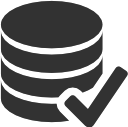    Darbības virziens: Skaitlisko nosacījumu novērtējums   Darbības virziens: Skaitlisko nosacījumu novērtējums   Darbības virziens: Skaitlisko nosacījumu novērtējums   Darbības virziens: Skaitlisko nosacījumu novērtējumsEsošās situācijas apraksts:FDL balstās uz četriem skaitliskajiem fiskālajiem nosacījumiem – (1) bilances, (2) izdevumu pieauguma, (3) pārmantojamības un (4) valsts parāda līmeņa nosacījumiem.Valsts budžeta maksimālie izdevumu sliekšņi tiek izrēķināti pēc visām metodēm un izvēlēts tas nosacījums, kas paredz stingrāko aprēķinu rezultātu.2014. gadā Padome pirmo reizi veica FM aprēķināto fiskālo nosacījumu pārbaudi, izņemot valsts parāda līmeņa nosacījumu. Turpmākajā periodā nepieciešams nodrošināt:Veidot skaitlisko nosacījumu salīdzināšanu dinamikā, tā rodot iespēju kritiskāk izvērtēt FM piedāvātās izmaiņas starp aprēķinu periodiem.Esošās situācijas apraksts:FDL balstās uz četriem skaitliskajiem fiskālajiem nosacījumiem – (1) bilances, (2) izdevumu pieauguma, (3) pārmantojamības un (4) valsts parāda līmeņa nosacījumiem.Valsts budžeta maksimālie izdevumu sliekšņi tiek izrēķināti pēc visām metodēm un izvēlēts tas nosacījums, kas paredz stingrāko aprēķinu rezultātu.2014. gadā Padome pirmo reizi veica FM aprēķināto fiskālo nosacījumu pārbaudi, izņemot valsts parāda līmeņa nosacījumu. Turpmākajā periodā nepieciešams nodrošināt:Veidot skaitlisko nosacījumu salīdzināšanu dinamikā, tā rodot iespēju kritiskāk izvērtēt FM piedāvātās izmaiņas starp aprēķinu periodiem.Esošās situācijas apraksts:FDL balstās uz četriem skaitliskajiem fiskālajiem nosacījumiem – (1) bilances, (2) izdevumu pieauguma, (3) pārmantojamības un (4) valsts parāda līmeņa nosacījumiem.Valsts budžeta maksimālie izdevumu sliekšņi tiek izrēķināti pēc visām metodēm un izvēlēts tas nosacījums, kas paredz stingrāko aprēķinu rezultātu.2014. gadā Padome pirmo reizi veica FM aprēķināto fiskālo nosacījumu pārbaudi, izņemot valsts parāda līmeņa nosacījumu. Turpmākajā periodā nepieciešams nodrošināt:Veidot skaitlisko nosacījumu salīdzināšanu dinamikā, tā rodot iespēju kritiskāk izvērtēt FM piedāvātās izmaiņas starp aprēķinu periodiem.Esošās situācijas apraksts:FDL balstās uz četriem skaitliskajiem fiskālajiem nosacījumiem – (1) bilances, (2) izdevumu pieauguma, (3) pārmantojamības un (4) valsts parāda līmeņa nosacījumiem.Valsts budžeta maksimālie izdevumu sliekšņi tiek izrēķināti pēc visām metodēm un izvēlēts tas nosacījums, kas paredz stingrāko aprēķinu rezultātu.2014. gadā Padome pirmo reizi veica FM aprēķināto fiskālo nosacījumu pārbaudi, izņemot valsts parāda līmeņa nosacījumu. Turpmākajā periodā nepieciešams nodrošināt:Veidot skaitlisko nosacījumu salīdzināšanu dinamikā, tā rodot iespēju kritiskāk izvērtēt FM piedāvātās izmaiņas starp aprēķinu periodiem.Esošās situācijas apraksts:FDL balstās uz četriem skaitliskajiem fiskālajiem nosacījumiem – (1) bilances, (2) izdevumu pieauguma, (3) pārmantojamības un (4) valsts parāda līmeņa nosacījumiem.Valsts budžeta maksimālie izdevumu sliekšņi tiek izrēķināti pēc visām metodēm un izvēlēts tas nosacījums, kas paredz stingrāko aprēķinu rezultātu.2014. gadā Padome pirmo reizi veica FM aprēķināto fiskālo nosacījumu pārbaudi, izņemot valsts parāda līmeņa nosacījumu. Turpmākajā periodā nepieciešams nodrošināt:Veidot skaitlisko nosacījumu salīdzināšanu dinamikā, tā rodot iespēju kritiskāk izvērtēt FM piedāvātās izmaiņas starp aprēķinu periodiem.Darbības virziena mērķis: noteikt tādu budžeta izdevumu līmeni, kas vidējā termiņā nodrošina ekonomikas ciklā līdzsvarotu fiskālo politiku.Darbības virziena mērķis: noteikt tādu budžeta izdevumu līmeni, kas vidējā termiņā nodrošina ekonomikas ciklā līdzsvarotu fiskālo politiku.Darbības virziena mērķis: noteikt tādu budžeta izdevumu līmeni, kas vidējā termiņā nodrošina ekonomikas ciklā līdzsvarotu fiskālo politiku.Darbības virziena mērķis: noteikt tādu budžeta izdevumu līmeni, kas vidējā termiņā nodrošina ekonomikas ciklā līdzsvarotu fiskālo politiku.Darbības virziena mērķis: noteikt tādu budžeta izdevumu līmeni, kas vidējā termiņā nodrošina ekonomikas ciklā līdzsvarotu fiskālo politiku.Politikas rezultāti:Valsts budžets tiek plānots pretēji ekonomiskajam ciklam, tā nodrošinot tā ilgtspēju;Valsts budžeta maksimālo izdevumu sliekšņu aprēķina principi ir publiski pieejami un izskaidroti.Politikas rezultāti:Valsts budžets tiek plānots pretēji ekonomiskajam ciklam, tā nodrošinot tā ilgtspēju;Valsts budžeta maksimālo izdevumu sliekšņu aprēķina principi ir publiski pieejami un izskaidroti.Politikas rezultāti:Valsts budžets tiek plānots pretēji ekonomiskajam ciklam, tā nodrošinot tā ilgtspēju;Valsts budžeta maksimālo izdevumu sliekšņu aprēķina principi ir publiski pieejami un izskaidroti.Politikas rezultāti:Valsts budžets tiek plānots pretēji ekonomiskajam ciklam, tā nodrošinot tā ilgtspēju;Valsts budžeta maksimālo izdevumu sliekšņu aprēķina principi ir publiski pieejami un izskaidroti.Politikas rezultāti:Valsts budžets tiek plānots pretēji ekonomiskajam ciklam, tā nodrošinot tā ilgtspēju;Valsts budžeta maksimālo izdevumu sliekšņu aprēķina principi ir publiski pieejami un izskaidroti.Rezultāta formulējumsRezultatīvais rādītājsRezultatīvā rādītāja skaitliskā vērtībaRezultatīvā rādītāja skaitliskā vērtībaRezultatīvā rādītāja skaitliskā vērtībaRezultāta formulējumsRezultatīvais rādītājs2019.2019.2020.2021.Novērtēti un patstāvīgi aprēķināti skaitliskie nosacījumi saskaņā ar FDL un Eiropas tiesības noteikto.Maksimālo izdevumu sliekšņu aprēķins Stabilitātes programmas un VTBI izstrādes procesā222Uzdevumi darbības virziena īstenošanai:Izstrādāts caurspīdīgs un visaptverošs metodoloģijas apraksts.Datu apmaiņas pilnveide ar FM.EK neatkarīgo fiskālo iestāžu darba grupas ietvaros saņemtās informācijas paplašināta analīze. Uzdevumi darbības virziena īstenošanai:Izstrādāts caurspīdīgs un visaptverošs metodoloģijas apraksts.Datu apmaiņas pilnveide ar FM.EK neatkarīgo fiskālo iestāžu darba grupas ietvaros saņemtās informācijas paplašināta analīze. Uzdevumi darbības virziena īstenošanai:Izstrādāts caurspīdīgs un visaptverošs metodoloģijas apraksts.Datu apmaiņas pilnveide ar FM.EK neatkarīgo fiskālo iestāžu darba grupas ietvaros saņemtās informācijas paplašināta analīze. Uzdevumi darbības virziena īstenošanai:Izstrādāts caurspīdīgs un visaptverošs metodoloģijas apraksts.Datu apmaiņas pilnveide ar FM.EK neatkarīgo fiskālo iestāžu darba grupas ietvaros saņemtās informācijas paplašināta analīze. Uzdevumi darbības virziena īstenošanai:Izstrādāts caurspīdīgs un visaptverošs metodoloģijas apraksts.Datu apmaiņas pilnveide ar FM.EK neatkarīgo fiskālo iestāžu darba grupas ietvaros saņemtās informācijas paplašināta analīze. Iesaistītās iestādes: FM, EKIesaistītās iestādes: FM, EKIesaistītās iestādes: FM, EKIesaistītās iestādes: FM, EKIesaistītās iestādes: FM, EK   Darbības virziens: Fiskālo risku novērtējums   Darbības virziens: Fiskālo risku novērtējums   Darbības virziens: Fiskālo risku novērtējums   Darbības virziens: Fiskālo risku novērtējums   Darbības virziens: Fiskālo risku novērtējumsEsošās situācijas apraksts:Atbilstoši FDL 28.panta piektajai daļai Padome sagatavo viedokli par fiskālā nodrošinājuma rezerves apjoma atbilstību valstī pastāvošajiem fiskālajiem riskiem. Kopš 2014. gada tiek izstrādāta Fiskālo risku deklarācija, kas atbilstoši FDL nosacījumiem tiek pievienota VTBI projektam. Lai novērtētu fiskālā nodrošinājuma rezerves apjoma atbilstību, Padome izskata Fiskālo risku deklarācijā iekļauto analīzi, kā arī izvērtē pieņēmumu ticamību un fiskālā nodrošinājuma rezervei atvēlēto summu. Tiek piedāvāti ieteikumi, lai uzlabotu fiskālo risku apzināšanu un novērtēšanu.Turpmākajā periodā nepieciešams nodrošināt:Veicināt fiskālo risku kvalifikācijas attīstību ar mērķi spēt kvantificēt visus tos riskus, kas ir potenciāli kvantificējami vai par to kvantificēšanas iespējamību liecina starptautiskā prakse.Esošās situācijas apraksts:Atbilstoši FDL 28.panta piektajai daļai Padome sagatavo viedokli par fiskālā nodrošinājuma rezerves apjoma atbilstību valstī pastāvošajiem fiskālajiem riskiem. Kopš 2014. gada tiek izstrādāta Fiskālo risku deklarācija, kas atbilstoši FDL nosacījumiem tiek pievienota VTBI projektam. Lai novērtētu fiskālā nodrošinājuma rezerves apjoma atbilstību, Padome izskata Fiskālo risku deklarācijā iekļauto analīzi, kā arī izvērtē pieņēmumu ticamību un fiskālā nodrošinājuma rezervei atvēlēto summu. Tiek piedāvāti ieteikumi, lai uzlabotu fiskālo risku apzināšanu un novērtēšanu.Turpmākajā periodā nepieciešams nodrošināt:Veicināt fiskālo risku kvalifikācijas attīstību ar mērķi spēt kvantificēt visus tos riskus, kas ir potenciāli kvantificējami vai par to kvantificēšanas iespējamību liecina starptautiskā prakse.Esošās situācijas apraksts:Atbilstoši FDL 28.panta piektajai daļai Padome sagatavo viedokli par fiskālā nodrošinājuma rezerves apjoma atbilstību valstī pastāvošajiem fiskālajiem riskiem. Kopš 2014. gada tiek izstrādāta Fiskālo risku deklarācija, kas atbilstoši FDL nosacījumiem tiek pievienota VTBI projektam. Lai novērtētu fiskālā nodrošinājuma rezerves apjoma atbilstību, Padome izskata Fiskālo risku deklarācijā iekļauto analīzi, kā arī izvērtē pieņēmumu ticamību un fiskālā nodrošinājuma rezervei atvēlēto summu. Tiek piedāvāti ieteikumi, lai uzlabotu fiskālo risku apzināšanu un novērtēšanu.Turpmākajā periodā nepieciešams nodrošināt:Veicināt fiskālo risku kvalifikācijas attīstību ar mērķi spēt kvantificēt visus tos riskus, kas ir potenciāli kvantificējami vai par to kvantificēšanas iespējamību liecina starptautiskā prakse.Esošās situācijas apraksts:Atbilstoši FDL 28.panta piektajai daļai Padome sagatavo viedokli par fiskālā nodrošinājuma rezerves apjoma atbilstību valstī pastāvošajiem fiskālajiem riskiem. Kopš 2014. gada tiek izstrādāta Fiskālo risku deklarācija, kas atbilstoši FDL nosacījumiem tiek pievienota VTBI projektam. Lai novērtētu fiskālā nodrošinājuma rezerves apjoma atbilstību, Padome izskata Fiskālo risku deklarācijā iekļauto analīzi, kā arī izvērtē pieņēmumu ticamību un fiskālā nodrošinājuma rezervei atvēlēto summu. Tiek piedāvāti ieteikumi, lai uzlabotu fiskālo risku apzināšanu un novērtēšanu.Turpmākajā periodā nepieciešams nodrošināt:Veicināt fiskālo risku kvalifikācijas attīstību ar mērķi spēt kvantificēt visus tos riskus, kas ir potenciāli kvantificējami vai par to kvantificēšanas iespējamību liecina starptautiskā prakse.Esošās situācijas apraksts:Atbilstoši FDL 28.panta piektajai daļai Padome sagatavo viedokli par fiskālā nodrošinājuma rezerves apjoma atbilstību valstī pastāvošajiem fiskālajiem riskiem. Kopš 2014. gada tiek izstrādāta Fiskālo risku deklarācija, kas atbilstoši FDL nosacījumiem tiek pievienota VTBI projektam. Lai novērtētu fiskālā nodrošinājuma rezerves apjoma atbilstību, Padome izskata Fiskālo risku deklarācijā iekļauto analīzi, kā arī izvērtē pieņēmumu ticamību un fiskālā nodrošinājuma rezervei atvēlēto summu. Tiek piedāvāti ieteikumi, lai uzlabotu fiskālo risku apzināšanu un novērtēšanu.Turpmākajā periodā nepieciešams nodrošināt:Veicināt fiskālo risku kvalifikācijas attīstību ar mērķi spēt kvantificēt visus tos riskus, kas ir potenciāli kvantificējami vai par to kvantificēšanas iespējamību liecina starptautiskā prakse.Darbības virziena mērķis: Fiskālo risku apzināšana un atbilstoša drošības rezerves izveide gadījumiem, ja makroekonomiskie un fiskālie rādītāji nobīdās no to plānotajām vērtībām.Darbības virziena mērķis: Fiskālo risku apzināšana un atbilstoša drošības rezerves izveide gadījumiem, ja makroekonomiskie un fiskālie rādītāji nobīdās no to plānotajām vērtībām.Darbības virziena mērķis: Fiskālo risku apzināšana un atbilstoša drošības rezerves izveide gadījumiem, ja makroekonomiskie un fiskālie rādītāji nobīdās no to plānotajām vērtībām.Darbības virziena mērķis: Fiskālo risku apzināšana un atbilstoša drošības rezerves izveide gadījumiem, ja makroekonomiskie un fiskālie rādītāji nobīdās no to plānotajām vērtībām.Darbības virziena mērķis: Fiskālo risku apzināšana un atbilstoša drošības rezerves izveide gadījumiem, ja makroekonomiskie un fiskālie rādītāji nobīdās no to plānotajām vērtībām.Politikas rezultāti:Savlaicīgi identificēti fiskālie riskiFiskālās nodrošinājuma rezerves apjoma novērtējumsPolitikas rezultāti:Savlaicīgi identificēti fiskālie riskiFiskālās nodrošinājuma rezerves apjoma novērtējumsPolitikas rezultāti:Savlaicīgi identificēti fiskālie riskiFiskālās nodrošinājuma rezerves apjoma novērtējumsPolitikas rezultāti:Savlaicīgi identificēti fiskālie riskiFiskālās nodrošinājuma rezerves apjoma novērtējumsPolitikas rezultāti:Savlaicīgi identificēti fiskālie riskiFiskālās nodrošinājuma rezerves apjoma novērtējumsRezultāta formulējumsRezultatīvais rādītājsRezultatīvā rādītāja skaitliskā vērtībaRezultatīvā rādītāja skaitliskā vērtībaRezultatīvā rādītāja skaitliskā vērtībaRezultāta formulējumsRezultatīvais rādītājs2019.2016.2020.2021.Neatkarīgs fiskālo risku deklarācijas novērtējumsPatstāvīgs FNR novērtējums111Uzdevumi darbības virziena īstenošanai:Fiskālo risku deklarācijas analīze.Valsts budžeta potenciālo risku avotu identificēšana.Fiskālās rezerves apjoma neatkarīgs aprēķins.Fiskālo risku kvantificēšanas starptautiskās prakses izpēte.Uzdevumi darbības virziena īstenošanai:Fiskālo risku deklarācijas analīze.Valsts budžeta potenciālo risku avotu identificēšana.Fiskālās rezerves apjoma neatkarīgs aprēķins.Fiskālo risku kvantificēšanas starptautiskās prakses izpēte.Uzdevumi darbības virziena īstenošanai:Fiskālo risku deklarācijas analīze.Valsts budžeta potenciālo risku avotu identificēšana.Fiskālās rezerves apjoma neatkarīgs aprēķins.Fiskālo risku kvantificēšanas starptautiskās prakses izpēte.Uzdevumi darbības virziena īstenošanai:Fiskālo risku deklarācijas analīze.Valsts budžeta potenciālo risku avotu identificēšana.Fiskālās rezerves apjoma neatkarīgs aprēķins.Fiskālo risku kvantificēšanas starptautiskās prakses izpēte.Uzdevumi darbības virziena īstenošanai:Fiskālo risku deklarācijas analīze.Valsts budžeta potenciālo risku avotu identificēšana.Fiskālās rezerves apjoma neatkarīgs aprēķins.Fiskālo risku kvantificēšanas starptautiskās prakses izpēte.Iesaistītās iestādes: FM, Valsts kase, LM, VSAA, valsts kontrolētās kapitālsabiedrības.Iesaistītās iestādes: FM, Valsts kase, LM, VSAA, valsts kontrolētās kapitālsabiedrības.Iesaistītās iestādes: FM, Valsts kase, LM, VSAA, valsts kontrolētās kapitālsabiedrības.Iesaistītās iestādes: FM, Valsts kase, LM, VSAA, valsts kontrolētās kapitālsabiedrības.Iesaistītās iestādes: FM, Valsts kase, LM, VSAA, valsts kontrolētās kapitālsabiedrības.   Darbības virziens: Makroekonomikas prognožu apstiprināšana   Darbības virziens: Makroekonomikas prognožu apstiprināšana   Darbības virziens: Makroekonomikas prognožu apstiprināšana   Darbības virziens: Makroekonomikas prognožu apstiprināšana   Darbības virziens: Makroekonomikas prognožu apstiprināšanaEsošās situācijas apraksts:Atbilstoši noteiktajam FDL, Padomei jāveic neatkarīgs potenciālā IKP un nominālā IKP novērtējums, kā arī jāapstiprina FM izstrādātās valsts makroekonomikas attīstības prognozes gadskārtējā valsts budžeta sastādīšanas vajadzībām. 2016. gadā Padome ar FM noslēdza VPS, kas nosaka makroekonomikas prognozēšanas ietvaru, t.sk. arī datu apkopošanas nosacījumus par plašāku valsts ekonomiskās attīstības indikatoru loku. Turpmākajā periodā nepieciešams nodrošināt:Veicināt makroekonomikas prognožu noviržu mazināšanos.Esošās situācijas apraksts:Atbilstoši noteiktajam FDL, Padomei jāveic neatkarīgs potenciālā IKP un nominālā IKP novērtējums, kā arī jāapstiprina FM izstrādātās valsts makroekonomikas attīstības prognozes gadskārtējā valsts budžeta sastādīšanas vajadzībām. 2016. gadā Padome ar FM noslēdza VPS, kas nosaka makroekonomikas prognozēšanas ietvaru, t.sk. arī datu apkopošanas nosacījumus par plašāku valsts ekonomiskās attīstības indikatoru loku. Turpmākajā periodā nepieciešams nodrošināt:Veicināt makroekonomikas prognožu noviržu mazināšanos.Esošās situācijas apraksts:Atbilstoši noteiktajam FDL, Padomei jāveic neatkarīgs potenciālā IKP un nominālā IKP novērtējums, kā arī jāapstiprina FM izstrādātās valsts makroekonomikas attīstības prognozes gadskārtējā valsts budžeta sastādīšanas vajadzībām. 2016. gadā Padome ar FM noslēdza VPS, kas nosaka makroekonomikas prognozēšanas ietvaru, t.sk. arī datu apkopošanas nosacījumus par plašāku valsts ekonomiskās attīstības indikatoru loku. Turpmākajā periodā nepieciešams nodrošināt:Veicināt makroekonomikas prognožu noviržu mazināšanos.Esošās situācijas apraksts:Atbilstoši noteiktajam FDL, Padomei jāveic neatkarīgs potenciālā IKP un nominālā IKP novērtējums, kā arī jāapstiprina FM izstrādātās valsts makroekonomikas attīstības prognozes gadskārtējā valsts budžeta sastādīšanas vajadzībām. 2016. gadā Padome ar FM noslēdza VPS, kas nosaka makroekonomikas prognozēšanas ietvaru, t.sk. arī datu apkopošanas nosacījumus par plašāku valsts ekonomiskās attīstības indikatoru loku. Turpmākajā periodā nepieciešams nodrošināt:Veicināt makroekonomikas prognožu noviržu mazināšanos.Esošās situācijas apraksts:Atbilstoši noteiktajam FDL, Padomei jāveic neatkarīgs potenciālā IKP un nominālā IKP novērtējums, kā arī jāapstiprina FM izstrādātās valsts makroekonomikas attīstības prognozes gadskārtējā valsts budžeta sastādīšanas vajadzībām. 2016. gadā Padome ar FM noslēdza VPS, kas nosaka makroekonomikas prognozēšanas ietvaru, t.sk. arī datu apkopošanas nosacījumus par plašāku valsts ekonomiskās attīstības indikatoru loku. Turpmākajā periodā nepieciešams nodrošināt:Veicināt makroekonomikas prognožu noviržu mazināšanos.Darbības virziena mērķi: (1) sniegt neatkarīgu FM izstrādāto makroekonomisko prognožu, uz kurām balstoties tiek sastādīts gadskārtējais valsts budžets un vidēja termiņa budžeta ietvars, novērtējumu un (2) sniegt viedokli par Latvijas ekonomikas atrašanās vietu biznesa ciklā un izlaižu starpību apmēra novērtējumu.Darbības virziena mērķi: (1) sniegt neatkarīgu FM izstrādāto makroekonomisko prognožu, uz kurām balstoties tiek sastādīts gadskārtējais valsts budžets un vidēja termiņa budžeta ietvars, novērtējumu un (2) sniegt viedokli par Latvijas ekonomikas atrašanās vietu biznesa ciklā un izlaižu starpību apmēra novērtējumu.Darbības virziena mērķi: (1) sniegt neatkarīgu FM izstrādāto makroekonomisko prognožu, uz kurām balstoties tiek sastādīts gadskārtējais valsts budžets un vidēja termiņa budžeta ietvars, novērtējumu un (2) sniegt viedokli par Latvijas ekonomikas atrašanās vietu biznesa ciklā un izlaižu starpību apmēra novērtējumu.Darbības virziena mērķi: (1) sniegt neatkarīgu FM izstrādāto makroekonomisko prognožu, uz kurām balstoties tiek sastādīts gadskārtējais valsts budžets un vidēja termiņa budžeta ietvars, novērtējumu un (2) sniegt viedokli par Latvijas ekonomikas atrašanās vietu biznesa ciklā un izlaižu starpību apmēra novērtējumu.Darbības virziena mērķi: (1) sniegt neatkarīgu FM izstrādāto makroekonomisko prognožu, uz kurām balstoties tiek sastādīts gadskārtējais valsts budžets un vidēja termiņa budžeta ietvars, novērtējumu un (2) sniegt viedokli par Latvijas ekonomikas atrašanās vietu biznesa ciklā un izlaižu starpību apmēra novērtējumu.Politikas rezultāti:FM izstrādātās makroekonomikas prognozes, kas ir gadskārtējā valsts budžeta pamatā, tiek kritiski izvērtētas, tiek identificēti riski un nepieciešamības gadījumā sniegtas rekomendācijas;Nodrošināts neatkarīgs viedoklis par Latvijas ekonomikas atrašanās vietu biznesa ciklā un izlaižu starpībām.Politikas rezultāti:FM izstrādātās makroekonomikas prognozes, kas ir gadskārtējā valsts budžeta pamatā, tiek kritiski izvērtētas, tiek identificēti riski un nepieciešamības gadījumā sniegtas rekomendācijas;Nodrošināts neatkarīgs viedoklis par Latvijas ekonomikas atrašanās vietu biznesa ciklā un izlaižu starpībām.Politikas rezultāti:FM izstrādātās makroekonomikas prognozes, kas ir gadskārtējā valsts budžeta pamatā, tiek kritiski izvērtētas, tiek identificēti riski un nepieciešamības gadījumā sniegtas rekomendācijas;Nodrošināts neatkarīgs viedoklis par Latvijas ekonomikas atrašanās vietu biznesa ciklā un izlaižu starpībām.Politikas rezultāti:FM izstrādātās makroekonomikas prognozes, kas ir gadskārtējā valsts budžeta pamatā, tiek kritiski izvērtētas, tiek identificēti riski un nepieciešamības gadījumā sniegtas rekomendācijas;Nodrošināts neatkarīgs viedoklis par Latvijas ekonomikas atrašanās vietu biznesa ciklā un izlaižu starpībām.Politikas rezultāti:FM izstrādātās makroekonomikas prognozes, kas ir gadskārtējā valsts budžeta pamatā, tiek kritiski izvērtētas, tiek identificēti riski un nepieciešamības gadījumā sniegtas rekomendācijas;Nodrošināts neatkarīgs viedoklis par Latvijas ekonomikas atrašanās vietu biznesa ciklā un izlaižu starpībām.Rezultāta formulējumsRezultatīvais rādītājsRezultatīvā rādītāja skaitliskā vērtībaRezultatīvā rādītāja skaitliskā vērtībaRezultatīvā rādītāja skaitliskā vērtībaRezultāta formulējumsRezultatīvais rādītājs2019.2016.2020.2021.Makroekonomikas prognožu neatkarīgs novērtējumsNovērtējumu skaits gadā222Izlaižu starpību novērtējums Latvijas ekonomikaiNovērtējumu skaits gadā222Uzdevumi darbības virziena īstenošanai:Makroekonomikas prognozēšanas ietvara attīstīšana un uzturēšana.Regulāra informācijas un datu, kas ietekmē valsts makroekonomisko attīstību, apkopošana un analīze.Sadarbības nostiprināšana ar atbildīgajām valsts iestādēm (FM, CSB).Uzdevumi darbības virziena īstenošanai:Makroekonomikas prognozēšanas ietvara attīstīšana un uzturēšana.Regulāra informācijas un datu, kas ietekmē valsts makroekonomisko attīstību, apkopošana un analīze.Sadarbības nostiprināšana ar atbildīgajām valsts iestādēm (FM, CSB).Uzdevumi darbības virziena īstenošanai:Makroekonomikas prognozēšanas ietvara attīstīšana un uzturēšana.Regulāra informācijas un datu, kas ietekmē valsts makroekonomisko attīstību, apkopošana un analīze.Sadarbības nostiprināšana ar atbildīgajām valsts iestādēm (FM, CSB).Uzdevumi darbības virziena īstenošanai:Makroekonomikas prognozēšanas ietvara attīstīšana un uzturēšana.Regulāra informācijas un datu, kas ietekmē valsts makroekonomisko attīstību, apkopošana un analīze.Sadarbības nostiprināšana ar atbildīgajām valsts iestādēm (FM, CSB).Uzdevumi darbības virziena īstenošanai:Makroekonomikas prognozēšanas ietvara attīstīšana un uzturēšana.Regulāra informācijas un datu, kas ietekmē valsts makroekonomisko attīstību, apkopošana un analīze.Sadarbības nostiprināšana ar atbildīgajām valsts iestādēm (FM, CSB).Iesaistītās iestādes: FM, CSBIesaistītās iestādes: FM, CSBIesaistītās iestādes: FM, CSBIesaistītās iestādes: FM, CSBIesaistītās iestādes: FM, CSB   Darbības virziens: Budžeta izpildes monitorings   Darbības virziens: Budžeta izpildes monitorings   Darbības virziens: Budžeta izpildes monitorings   Darbības virziens: Budžeta izpildes monitorings   Darbības virziens: Budžeta izpildes monitoringsEsošās situācijas apraksts:Lai nodrošinātu FDL 28.pantā uzskaitīto Padomes kompetenču izpildi un savlaicīgi konstatētu novirzes no budžeta ieņēmumu un izdevumu plāna, katru mēnesi tiek apkopoti VID un Valsts kases ikmēneša pārskatos pieejamie dati. Šī informācija tiek publicēta Padomes mājaslapā pārskatāmā MS Excel failu formātā.Turpmākajā periodā nepieciešams nodrošināt:Kumulatīvo datu atspoguļošanu.Esošās situācijas apraksts:Lai nodrošinātu FDL 28.pantā uzskaitīto Padomes kompetenču izpildi un savlaicīgi konstatētu novirzes no budžeta ieņēmumu un izdevumu plāna, katru mēnesi tiek apkopoti VID un Valsts kases ikmēneša pārskatos pieejamie dati. Šī informācija tiek publicēta Padomes mājaslapā pārskatāmā MS Excel failu formātā.Turpmākajā periodā nepieciešams nodrošināt:Kumulatīvo datu atspoguļošanu.Esošās situācijas apraksts:Lai nodrošinātu FDL 28.pantā uzskaitīto Padomes kompetenču izpildi un savlaicīgi konstatētu novirzes no budžeta ieņēmumu un izdevumu plāna, katru mēnesi tiek apkopoti VID un Valsts kases ikmēneša pārskatos pieejamie dati. Šī informācija tiek publicēta Padomes mājaslapā pārskatāmā MS Excel failu formātā.Turpmākajā periodā nepieciešams nodrošināt:Kumulatīvo datu atspoguļošanu.Esošās situācijas apraksts:Lai nodrošinātu FDL 28.pantā uzskaitīto Padomes kompetenču izpildi un savlaicīgi konstatētu novirzes no budžeta ieņēmumu un izdevumu plāna, katru mēnesi tiek apkopoti VID un Valsts kases ikmēneša pārskatos pieejamie dati. Šī informācija tiek publicēta Padomes mājaslapā pārskatāmā MS Excel failu formātā.Turpmākajā periodā nepieciešams nodrošināt:Kumulatīvo datu atspoguļošanu.Esošās situācijas apraksts:Lai nodrošinātu FDL 28.pantā uzskaitīto Padomes kompetenču izpildi un savlaicīgi konstatētu novirzes no budžeta ieņēmumu un izdevumu plāna, katru mēnesi tiek apkopoti VID un Valsts kases ikmēneša pārskatos pieejamie dati. Šī informācija tiek publicēta Padomes mājaslapā pārskatāmā MS Excel failu formātā.Turpmākajā periodā nepieciešams nodrošināt:Kumulatīvo datu atspoguļošanu.Darbības virziena mērķis: Uzraudzīt budžeta ieņēmumu un izdevumu plānu izpildi un novirzes. Darbības virziena mērķis: Uzraudzīt budžeta ieņēmumu un izdevumu plānu izpildi un novirzes. Darbības virziena mērķis: Uzraudzīt budžeta ieņēmumu un izdevumu plānu izpildi un novirzes. Darbības virziena mērķis: Uzraudzīt budžeta ieņēmumu un izdevumu plānu izpildi un novirzes. Darbības virziena mērķis: Uzraudzīt budžeta ieņēmumu un izdevumu plānu izpildi un novirzes. Politikas rezultāti:Publiski pieejama budžeta ieņēmumu un izdevumu ikmēneša plāna izpildes statistikaSavlaicīgi identificētas novirzes Ieņēmumu un izdevumu prognožu atbilstības novērtējumsPolitikas rezultāti:Publiski pieejama budžeta ieņēmumu un izdevumu ikmēneša plāna izpildes statistikaSavlaicīgi identificētas novirzes Ieņēmumu un izdevumu prognožu atbilstības novērtējumsPolitikas rezultāti:Publiski pieejama budžeta ieņēmumu un izdevumu ikmēneša plāna izpildes statistikaSavlaicīgi identificētas novirzes Ieņēmumu un izdevumu prognožu atbilstības novērtējumsPolitikas rezultāti:Publiski pieejama budžeta ieņēmumu un izdevumu ikmēneša plāna izpildes statistikaSavlaicīgi identificētas novirzes Ieņēmumu un izdevumu prognožu atbilstības novērtējumsPolitikas rezultāti:Publiski pieejama budžeta ieņēmumu un izdevumu ikmēneša plāna izpildes statistikaSavlaicīgi identificētas novirzes Ieņēmumu un izdevumu prognožu atbilstības novērtējumsRezultāta formulējumsRezultatīvais rādītājsRezultatīvā rādītāja skaitliskā vērtībaRezultatīvā rādītāja skaitliskā vērtībaRezultatīvā rādītāja skaitliskā vērtībaRezultāta formulējumsRezultatīvais rādītājs2019.2016.2020.2021.Veikts budžeta plāna monitoringsVID valsts budžeta ieņēmumu datu ikmēneša tabulu publiskošana ar mērījumu pret plānoto121212Veikts budžeta plāna monitoringsKases valsts budžeta izdevumu datu ikmēneša tabulu publiskošana ar mērījumu pret plānoto121212Veikts budžeta plāna monitoringsCeturkšņa datu analītiska pārskata sagatavošana un publiskošana444Uzdevumi darbības virziena īstenošanai:Apkopot VID un Valsts kases kopsavilkumos pieejamo informāciju.Uzraudzīt, kā izpildās ieņēmumu un izdevumu plāni.Uzdevumi darbības virziena īstenošanai:Apkopot VID un Valsts kases kopsavilkumos pieejamo informāciju.Uzraudzīt, kā izpildās ieņēmumu un izdevumu plāni.Uzdevumi darbības virziena īstenošanai:Apkopot VID un Valsts kases kopsavilkumos pieejamo informāciju.Uzraudzīt, kā izpildās ieņēmumu un izdevumu plāni.Uzdevumi darbības virziena īstenošanai:Apkopot VID un Valsts kases kopsavilkumos pieejamo informāciju.Uzraudzīt, kā izpildās ieņēmumu un izdevumu plāni.Uzdevumi darbības virziena īstenošanai:Apkopot VID un Valsts kases kopsavilkumos pieejamo informāciju.Uzraudzīt, kā izpildās ieņēmumu un izdevumu plāni.Iesaistītās iestādes: VID un Valsts kases publisko datu bāžu izmantošana.Iesaistītās iestādes: VID un Valsts kases publisko datu bāžu izmantošana.Iesaistītās iestādes: VID un Valsts kases publisko datu bāžu izmantošana.Iesaistītās iestādes: VID un Valsts kases publisko datu bāžu izmantošana.Iesaistītās iestādes: VID un Valsts kases publisko datu bāžu izmantošana.   Darbības virziens: Latvijas valsts budžeta likuma un VTBI likuma izpildes monitorings   Darbības virziens: Latvijas valsts budžeta likuma un VTBI likuma izpildes monitorings   Darbības virziens: Latvijas valsts budžeta likuma un VTBI likuma izpildes monitorings   Darbības virziens: Latvijas valsts budžeta likuma un VTBI likuma izpildes monitorings   Darbības virziens: Latvijas valsts budžeta likuma un VTBI likuma izpildes monitoringsEsošās situācijas apraksts:Atbilstoši FDL 9.pantam Padome uzrauga budžeta ietekmējošo normatīvo aktu pieņemšanu. Lai šo uzdevumu veiktu, tiek apzināta un analizēta Ministru kabineta sēdēs apskatīto jautājumu ietekme uz gadskārtējo valsts budžetu un vidējā termiņa budžeta ietvaru. Ja tiek konstatēts VTBI likuma pārkāpums, Padome sagatavo neatbilstības ziņojumu, kurā ietver rekomendācijas neatbilstības novēršanai.Esošās situācijas apraksts:Atbilstoši FDL 9.pantam Padome uzrauga budžeta ietekmējošo normatīvo aktu pieņemšanu. Lai šo uzdevumu veiktu, tiek apzināta un analizēta Ministru kabineta sēdēs apskatīto jautājumu ietekme uz gadskārtējo valsts budžetu un vidējā termiņa budžeta ietvaru. Ja tiek konstatēts VTBI likuma pārkāpums, Padome sagatavo neatbilstības ziņojumu, kurā ietver rekomendācijas neatbilstības novēršanai.Esošās situācijas apraksts:Atbilstoši FDL 9.pantam Padome uzrauga budžeta ietekmējošo normatīvo aktu pieņemšanu. Lai šo uzdevumu veiktu, tiek apzināta un analizēta Ministru kabineta sēdēs apskatīto jautājumu ietekme uz gadskārtējo valsts budžetu un vidējā termiņa budžeta ietvaru. Ja tiek konstatēts VTBI likuma pārkāpums, Padome sagatavo neatbilstības ziņojumu, kurā ietver rekomendācijas neatbilstības novēršanai.Esošās situācijas apraksts:Atbilstoši FDL 9.pantam Padome uzrauga budžeta ietekmējošo normatīvo aktu pieņemšanu. Lai šo uzdevumu veiktu, tiek apzināta un analizēta Ministru kabineta sēdēs apskatīto jautājumu ietekme uz gadskārtējo valsts budžetu un vidējā termiņa budžeta ietvaru. Ja tiek konstatēts VTBI likuma pārkāpums, Padome sagatavo neatbilstības ziņojumu, kurā ietver rekomendācijas neatbilstības novēršanai.Esošās situācijas apraksts:Atbilstoši FDL 9.pantam Padome uzrauga budžeta ietekmējošo normatīvo aktu pieņemšanu. Lai šo uzdevumu veiktu, tiek apzināta un analizēta Ministru kabineta sēdēs apskatīto jautājumu ietekme uz gadskārtējo valsts budžetu un vidējā termiņa budžeta ietvaru. Ja tiek konstatēts VTBI likuma pārkāpums, Padome sagatavo neatbilstības ziņojumu, kurā ietver rekomendācijas neatbilstības novēršanai.Darbības virziena mērķis: Uzraudzīt valsts budžeta un vidēja termiņa valsts budžeta ietvara likuma izpildi.Darbības virziena mērķis: Uzraudzīt valsts budžeta un vidēja termiņa valsts budžeta ietvara likuma izpildi.Darbības virziena mērķis: Uzraudzīt valsts budžeta un vidēja termiņa valsts budžeta ietvara likuma izpildi.Darbības virziena mērķis: Uzraudzīt valsts budžeta un vidēja termiņa valsts budžeta ietvara likuma izpildi.Darbības virziena mērķis: Uzraudzīt valsts budžeta un vidēja termiņa valsts budžeta ietvara likuma izpildi.Politikas rezultāti:Budžeta izpildes neatkarīga uzraudzībaDisciplinētas budžeta izpildes sekmēšanaPolitikas rezultāti:Budžeta izpildes neatkarīga uzraudzībaDisciplinētas budžeta izpildes sekmēšanaPolitikas rezultāti:Budžeta izpildes neatkarīga uzraudzībaDisciplinētas budžeta izpildes sekmēšanaPolitikas rezultāti:Budžeta izpildes neatkarīga uzraudzībaDisciplinētas budžeta izpildes sekmēšanaPolitikas rezultāti:Budžeta izpildes neatkarīga uzraudzībaDisciplinētas budžeta izpildes sekmēšanaRezultāta formulējumsRezultatīvais rādītājsRezultatīvā rādītāja skaitliskā vērtībaRezultatīvā rādītāja skaitliskā vērtībaRezultatīvā rādītāja skaitliskā vērtībaRezultāta formulējumsRezultatīvais rādītājs2019.2016.2020.2021.Minitru kabineta lēmumu uzraudzībaIknedēļas kopsavilkums par lēmumiem ar ietekmi uz fiskālo disciplīnu un ekonomisko attīstību.525252Uzdevumi darbības virziena īstenošanai:Ministru kabineta un Saeimas darba kārtību analīzeUzdevumi darbības virziena īstenošanai:Ministru kabineta un Saeimas darba kārtību analīzeUzdevumi darbības virziena īstenošanai:Ministru kabineta un Saeimas darba kārtību analīzeUzdevumi darbības virziena īstenošanai:Ministru kabineta un Saeimas darba kārtību analīzeUzdevumi darbības virziena īstenošanai:Ministru kabineta un Saeimas darba kārtību analīzeIesaistītās iestādes: Ministru kabinets, SaeimaIesaistītās iestādes: Ministru kabinets, SaeimaIesaistītās iestādes: Ministru kabinets, SaeimaIesaistītās iestādes: Ministru kabinets, SaeimaIesaistītās iestādes: Ministru kabinets, SaeimaDarbības virziens: "Līdzekļi neparedzētiem gadījumiem" monitoringsDarbības virziens: "Līdzekļi neparedzētiem gadījumiem" monitoringsDarbības virziens: "Līdzekļi neparedzētiem gadījumiem" monitoringsDarbības virziens: "Līdzekļi neparedzētiem gadījumiem" monitoringsDarbības virziens: "Līdzekļi neparedzētiem gadījumiem" monitoringsEsošās situācijas apraksts:Budžeta programma "Līdzekļi neparedzētiem gadījumiem" (turpmāk – LNG) ir paredzēta, lai segtu budžetā neparedzētus izdevumus katastrofu un dabas stihiju seku novēršanai, to radīto zaudējumu kompensēšanai, valsts pārvaldes uzdevumu nodrošināšanai gadījumos, ja netiek izpildītas līgumsaistības un no sadarbības partnera tiek iekasēts vai ieturēts līgumsods vai procentu maksājums par saistību neizpildi, kā arī citiem neparedzētiem gadījumiem un valstiski īpaši nozīmīgiem pasākumiem.Esošās situācijas apraksts:Budžeta programma "Līdzekļi neparedzētiem gadījumiem" (turpmāk – LNG) ir paredzēta, lai segtu budžetā neparedzētus izdevumus katastrofu un dabas stihiju seku novēršanai, to radīto zaudējumu kompensēšanai, valsts pārvaldes uzdevumu nodrošināšanai gadījumos, ja netiek izpildītas līgumsaistības un no sadarbības partnera tiek iekasēts vai ieturēts līgumsods vai procentu maksājums par saistību neizpildi, kā arī citiem neparedzētiem gadījumiem un valstiski īpaši nozīmīgiem pasākumiem.Esošās situācijas apraksts:Budžeta programma "Līdzekļi neparedzētiem gadījumiem" (turpmāk – LNG) ir paredzēta, lai segtu budžetā neparedzētus izdevumus katastrofu un dabas stihiju seku novēršanai, to radīto zaudējumu kompensēšanai, valsts pārvaldes uzdevumu nodrošināšanai gadījumos, ja netiek izpildītas līgumsaistības un no sadarbības partnera tiek iekasēts vai ieturēts līgumsods vai procentu maksājums par saistību neizpildi, kā arī citiem neparedzētiem gadījumiem un valstiski īpaši nozīmīgiem pasākumiem.Esošās situācijas apraksts:Budžeta programma "Līdzekļi neparedzētiem gadījumiem" (turpmāk – LNG) ir paredzēta, lai segtu budžetā neparedzētus izdevumus katastrofu un dabas stihiju seku novēršanai, to radīto zaudējumu kompensēšanai, valsts pārvaldes uzdevumu nodrošināšanai gadījumos, ja netiek izpildītas līgumsaistības un no sadarbības partnera tiek iekasēts vai ieturēts līgumsods vai procentu maksājums par saistību neizpildi, kā arī citiem neparedzētiem gadījumiem un valstiski īpaši nozīmīgiem pasākumiem.Esošās situācijas apraksts:Budžeta programma "Līdzekļi neparedzētiem gadījumiem" (turpmāk – LNG) ir paredzēta, lai segtu budžetā neparedzētus izdevumus katastrofu un dabas stihiju seku novēršanai, to radīto zaudējumu kompensēšanai, valsts pārvaldes uzdevumu nodrošināšanai gadījumos, ja netiek izpildītas līgumsaistības un no sadarbības partnera tiek iekasēts vai ieturēts līgumsods vai procentu maksājums par saistību neizpildi, kā arī citiem neparedzētiem gadījumiem un valstiski īpaši nozīmīgiem pasākumiem.Darbības virziena mērķis: Uzraudzīt līdzekļu piešķiršanu no "Līdzekļi neparedzētiem gadījumiem" Darbības virziena mērķis: Uzraudzīt līdzekļu piešķiršanu no "Līdzekļi neparedzētiem gadījumiem" Darbības virziena mērķis: Uzraudzīt līdzekļu piešķiršanu no "Līdzekļi neparedzētiem gadījumiem" Darbības virziena mērķis: Uzraudzīt līdzekļu piešķiršanu no "Līdzekļi neparedzētiem gadījumiem" Darbības virziena mērķis: Uzraudzīt līdzekļu piešķiršanu no "Līdzekļi neparedzētiem gadījumiem" Politikas rezultāti:Budžeta izpildes neatkarīga uzraudzībaDisciplinētas budžeta izpildes sekmēšanaPolitikas rezultāti:Budžeta izpildes neatkarīga uzraudzībaDisciplinētas budžeta izpildes sekmēšanaPolitikas rezultāti:Budžeta izpildes neatkarīga uzraudzībaDisciplinētas budžeta izpildes sekmēšanaPolitikas rezultāti:Budžeta izpildes neatkarīga uzraudzībaDisciplinētas budžeta izpildes sekmēšanaPolitikas rezultāti:Budžeta izpildes neatkarīga uzraudzībaDisciplinētas budžeta izpildes sekmēšanaRezultāta formulējumsRezultatīvais rādītājsRezultatīvā rādītāja skaitliskā vērtībaRezultatīvā rādītāja skaitliskā vērtībaRezultatīvā rādītāja skaitliskā vērtībaRezultāta formulējumsRezultatīvais rādītājs2019.2016.2020.2021."Līdzekļi neparedzētiem gadījumiem" monitoringsCeturkšņa kopsavilkums par līdzekļu piešķiršanu no "Līdzekļi neparedzētiem gadījumiem"444Uzdevumi darbības virziena īstenošanai:Ministru kabineta un Saeimas darba kārtību analīzeUzdevumi darbības virziena īstenošanai:Ministru kabineta un Saeimas darba kārtību analīzeUzdevumi darbības virziena īstenošanai:Ministru kabineta un Saeimas darba kārtību analīzeUzdevumi darbības virziena īstenošanai:Ministru kabineta un Saeimas darba kārtību analīzeUzdevumi darbības virziena īstenošanai:Ministru kabineta un Saeimas darba kārtību analīzeIesaistītās iestādes: Ministru kabinets, SaeimaIesaistītās iestādes: Ministru kabinets, SaeimaIesaistītās iestādes: Ministru kabinets, SaeimaIesaistītās iestādes: Ministru kabinets, SaeimaIesaistītās iestādes: Ministru kabinets, Saeima   Darbības virziens: VTBI likuma izpildes novērtējums   Darbības virziens: VTBI likuma izpildes novērtējums   Darbības virziens: VTBI likuma izpildes novērtējums   Darbības virziens: VTBI likuma izpildes novērtējums   Darbības virziens: VTBI likuma izpildes novērtējumsEsošās situācijas apraksts:Atbilstoši noteiktajam FDL 11.pantā Padome īsteno minimālās plānojamās vispārējās valdības budžeta strukturālās bilances uzraudzību, pārliecinoties, vai FM ikgadējie aprēķini par faktiskās vispārējās valdības budžeta strukturālās bilances un minimālās plānojamās vispārējās valdības budžeta strukturālās bilances starpību ir pamats korekcijas mehānisma uzsākšanai nākamajā VTBI izstrādes ciklā, t.sk. novērtējot izlaižu starpības.Esošās situācijas apraksts:Atbilstoši noteiktajam FDL 11.pantā Padome īsteno minimālās plānojamās vispārējās valdības budžeta strukturālās bilances uzraudzību, pārliecinoties, vai FM ikgadējie aprēķini par faktiskās vispārējās valdības budžeta strukturālās bilances un minimālās plānojamās vispārējās valdības budžeta strukturālās bilances starpību ir pamats korekcijas mehānisma uzsākšanai nākamajā VTBI izstrādes ciklā, t.sk. novērtējot izlaižu starpības.Esošās situācijas apraksts:Atbilstoši noteiktajam FDL 11.pantā Padome īsteno minimālās plānojamās vispārējās valdības budžeta strukturālās bilances uzraudzību, pārliecinoties, vai FM ikgadējie aprēķini par faktiskās vispārējās valdības budžeta strukturālās bilances un minimālās plānojamās vispārējās valdības budžeta strukturālās bilances starpību ir pamats korekcijas mehānisma uzsākšanai nākamajā VTBI izstrādes ciklā, t.sk. novērtējot izlaižu starpības.Esošās situācijas apraksts:Atbilstoši noteiktajam FDL 11.pantā Padome īsteno minimālās plānojamās vispārējās valdības budžeta strukturālās bilances uzraudzību, pārliecinoties, vai FM ikgadējie aprēķini par faktiskās vispārējās valdības budžeta strukturālās bilances un minimālās plānojamās vispārējās valdības budžeta strukturālās bilances starpību ir pamats korekcijas mehānisma uzsākšanai nākamajā VTBI izstrādes ciklā, t.sk. novērtējot izlaižu starpības.Esošās situācijas apraksts:Atbilstoši noteiktajam FDL 11.pantā Padome īsteno minimālās plānojamās vispārējās valdības budžeta strukturālās bilances uzraudzību, pārliecinoties, vai FM ikgadējie aprēķini par faktiskās vispārējās valdības budžeta strukturālās bilances un minimālās plānojamās vispārējās valdības budžeta strukturālās bilances starpību ir pamats korekcijas mehānisma uzsākšanai nākamajā VTBI izstrādes ciklā, t.sk. novērtējot izlaižu starpības.Darbības virziena mērķis: uzraudzīt minimālās plānojamās vispārējās valdības budžeta strukturālās bilances korekcijas mehānisma piemērošanu.Darbības virziena mērķis: uzraudzīt minimālās plānojamās vispārējās valdības budžeta strukturālās bilances korekcijas mehānisma piemērošanu.Darbības virziena mērķis: uzraudzīt minimālās plānojamās vispārējās valdības budžeta strukturālās bilances korekcijas mehānisma piemērošanu.Darbības virziena mērķis: uzraudzīt minimālās plānojamās vispārējās valdības budžeta strukturālās bilances korekcijas mehānisma piemērošanu.Darbības virziena mērķis: uzraudzīt minimālās plānojamās vispārējās valdības budžeta strukturālās bilances korekcijas mehānisma piemērošanu.Politikas rezultāti:Valsts budžeta izpildes novirzes no plānotā tiek labotas nākotnes budžetos, tā mazinot deficītu spiedienu uz valsts parādu;Minimālās plānojamās vispārējās valdības budžeta strukturālās bilances starpības aprēķini ir publiski pieejami.Politikas rezultāti:Valsts budžeta izpildes novirzes no plānotā tiek labotas nākotnes budžetos, tā mazinot deficītu spiedienu uz valsts parādu;Minimālās plānojamās vispārējās valdības budžeta strukturālās bilances starpības aprēķini ir publiski pieejami.Politikas rezultāti:Valsts budžeta izpildes novirzes no plānotā tiek labotas nākotnes budžetos, tā mazinot deficītu spiedienu uz valsts parādu;Minimālās plānojamās vispārējās valdības budžeta strukturālās bilances starpības aprēķini ir publiski pieejami.Politikas rezultāti:Valsts budžeta izpildes novirzes no plānotā tiek labotas nākotnes budžetos, tā mazinot deficītu spiedienu uz valsts parādu;Minimālās plānojamās vispārējās valdības budžeta strukturālās bilances starpības aprēķini ir publiski pieejami.Politikas rezultāti:Valsts budžeta izpildes novirzes no plānotā tiek labotas nākotnes budžetos, tā mazinot deficītu spiedienu uz valsts parādu;Minimālās plānojamās vispārējās valdības budžeta strukturālās bilances starpības aprēķini ir publiski pieejami.Rezultāta formulējumsRezultatīvais rādītājsRezultatīvā rādītāja skaitliskā vērtībaRezultatīvā rādītāja skaitliskā vērtībaRezultatīvā rādītāja skaitliskā vērtībaRezultāta formulējumsRezultatīvais rādītājs2019.2016.2020.2021.Novērtēta FM iesniegtā minimālās plānojamās vispārējās valdības budžeta strukturālās bilances starpība saskaņā ar FDL noteikto.Minimālās plānojamās vispārējās valdības budžeta strukturālās bilances starpības aprēķins.111Uzdevumi darbības virziena īstenošanai:Nodrošināts patstāvīgs VTBIL izpildes monitorings.Izveidoti pamatprincipi izlaižu starpību novērtējumam gada beigās.Uzdevumi darbības virziena īstenošanai:Nodrošināts patstāvīgs VTBIL izpildes monitorings.Izveidoti pamatprincipi izlaižu starpību novērtējumam gada beigās.Uzdevumi darbības virziena īstenošanai:Nodrošināts patstāvīgs VTBIL izpildes monitorings.Izveidoti pamatprincipi izlaižu starpību novērtējumam gada beigās.Uzdevumi darbības virziena īstenošanai:Nodrošināts patstāvīgs VTBIL izpildes monitorings.Izveidoti pamatprincipi izlaižu starpību novērtējumam gada beigās.Uzdevumi darbības virziena īstenošanai:Nodrošināts patstāvīgs VTBIL izpildes monitorings.Izveidoti pamatprincipi izlaižu starpību novērtējumam gada beigās.Iesaistītās iestādes: FM, CSB.Iesaistītās iestādes: FM, CSB.Iesaistītās iestādes: FM, CSB.Iesaistītās iestādes: FM, CSB.Iesaistītās iestādes: FM, CSB.Pētījuma progresa posmiPētījuma satursPētījuma pieteikumspētījuma hipotēze un mērķis (problēmas formulēšana, galvenie pētāmie jautājumi paredzamie rezultāti un to pielietojums un iespējamās rekomendācijas);temata atbilstība FDP mandātam un darbības virzieniem (stratēģijā atšifrēti sadaļās 5.1.-5.7. Iedaļās);sagaidāmo rezultātu sasniegšanas iespējamība ierobežotā laikā, kļūmju risku iespējamība);Paplašināts pētījuma pieteikums1. punktā minētais + sekojošais:Pētījuma pamatā esošie pieņēmumi;pētījuma uzdevumi, pētījuma saturs un struktūra;datu avoti t.sk. pētāmais laika periods un analīzei pieejamās laika rindas;plānotās pētnieciskās metodes kvalitatīvās un/vai kvantitatīvās; pētījuma ierobežojumi;Pētījuma literatūras avotu pārskatsārvalstu un Latvijas pieredze pētāmās problēmas risināšanā;lietotās terminoloģijas  un pieeju skaidrojums Latvijas un ārvalstu literatūrā;optimālo pētniecisko metožu izvēle;Pētījumam nepieciešamo datu kopu izveide vai atjaunināšana un analīzepētnieciskā datu masīva izveide un atsauču apkopošana;pētniecisko metožu apraksts un aprēķinu formulas; dažādu avotu datu savietojamības pārbaude;pētījuma datu analīze: ex-post analīze, esošās situācijas apraksts, prognozes, ja to paredz pētījuma mērķis;analīzes rezultātu vizualizācija – shēmās, tabulās, grafikos;Pētījuma analītiskais izklāsts pētījums tiek izstrādāts kā patstāvīgs pārskats vai ziņojums / pētījums tiek noformēts kā rakstu krājums;Pētījuma rezultāti tēžu veidā izklāstīti galvenie secinājumi un hipotēžu apstiprināšana vai noliegšana;pētījuma rezultātā izstrādātā rekomendācijas.